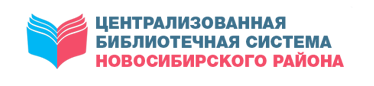 МКУ НОВОСИБИРСКОГО РАЙОНА «ЦБС»ЦЕНТР ПРАВОВОЙ ИНФОРМАЦИИПРАВОВОЙ ДАЙДЖЕСТВЫПУСК 1 (январь)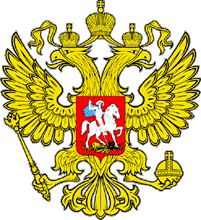 В дайджесте собраны статьи с правовой и другой социально значимой информацией из периодических изданий, находящихся в фонде Центральной районной библиотекиКраснообск2023Адвокатская поддержка для мобилизованных и не толькоЗакон. Расширился перечень категорий граждан, имеющих право на получение бесплатной юридической помощиРегион продолжает оказывать всемерную поддержку мобилизованным в Донбасс. С 2022 года правом на помощь юриста за счет государства, помимо традиционно льготных категорий, о которых мы рассказываем ежегодно, обладают и участники специальной военной операции на территориях Украины, Донецкой Народной Республики, Луганской Народной Республики, Херсонской и Запорожской областей (далее — специальная военная операция), а также члены их семей.Об этих изменениях газете «Советская Сибирь» рассказала Татьяна Деркач, министр юстиции Новосибирской области.— Основанием для расширения законом Новосибирской области перечня категорий граждан, имеющих право на получение бесплатной юридической помощи, являются нормы части 4 статьи 3 и пункта 2 части 1 статьи 12 Федерального закона № 324-ФЗ, согласно которым законами и иными нормативными правовыми актами субъектов Российской Федерации могут устанавливаться дополнительные гарантии реализации права граждан на получение бесплатной юридической помощи, в том числе расширяться перечень категорий граждан, имеющих право на ее получение.-----------------------------------------------------------------------------------------------------------------СправкаБесплатная юридическая помощь в регионе оказывается в соответствии с Федеральным законом от 21.11.2011№324-ФЗ «О бесплатной юридической помощи в Российской Федерации» (далее — Федеральный закон №324-ФЗ) и законом Новосибирской области от 28.09.2012№252-ОЗ «О бесплатной юридической помощи на территории Новосибирской области». Частью 1 статьи 20 Федерального закона №324-ФЗ, а также статьей 5 закона Новосибирской области№252-ОЗ определены категории граждан, имеющих право на получение бесплатной юридической помощи в рамках государственной системы бесплатной юридической помощи.-----------------------------------------------------------------------------------------------------------------МОБИЛИЗОВАННЫЕ И ЧЛЕНЫ ИХ СЕМЕЙВ настоящее время в перечень включены участники специальной военной операции на территориях Украины, Донецкой Народной Республики, Луганской Народной Республики, Херсонской и Запорожской областей (далее — специальная военная операция), а также члены их семей:а) супруга (супруг) участника специальной военной операции, состоящая (состоящий) с ним (с ней) в зарегистрированном браке, супруга (супруг) погибшего (умершего) участника специальной военной операции, состоявшая (состоявший) с ним (с ней) в зарегистрированном браке на день его (ее) гибели (смерти) и не вступившая (не вступивший) в повторный брак;б) родители участника специальной военной операции;в) дети участника специальной военной операции, не достигшие возраста 18 лет или старше этого возраста, если они стали инвалидами до достижения ими возраста 18 лет, а также дети участника специальной военной операции, обучающиеся в образовательных организациях по очной форме обучения, — до окончания обучения, но не дольше чем до достижения ими возраста 23 лет.ВЫНУЖДЕННЫХ ПЕРЕСЕЛЕНЦЕВ ЭТО ТОЖЕ КАСАЕТСЯКроме того, в связи с принятием постановления Правительства Российской Федерации от 12.03.2022№349 «О распределении по субъектам Российской Федерации граждан Российской Федерации, Украины, Донецкой Народной Республики, Луганской Народной Республики и лиц без гражданства, постоянно проживающих на территориях Украины, Донецкой Народной Республики, Луганской Народной Республики, вынужденно покинувших территории Украины, Донецкой Народной Республики, Луганской Народной Республики и прибывших на территорию Российской Федерации в экстренном массовом порядке», в наш регион распределено 1200 человек. Они также нуждаются в юридической помощи.Татьяна Деркач подтвердила, что законом Новосибирской области№252-ОЗ предусмотрено предоставление бесплатной юридической помощи:— участникам специальной военной операции, членам их семей в случаях, связанных с защитой их прав и законных интересов в связи с предоставлением мер социальной поддержки, установленных для участников специальной военной операции, членов их семей федеральным законодательством и законодательством Новосибирской области;— гражданам, ходатайствующим о признании вынужденными переселенцами, вынужденным переселенцам, проживающим на территориях Украины, Донецкой Народной Республики или Луганской Народной Республики и находящимся на территории Новосибирской области, а также лицам, ходатайствующим о при знании беженцами, признанным беженцами либо получившим временное убежище на территории Российской Федерации, проживающим на территории Украины, Донецкой Народной Республики или Луганской Народной Республики и находящимся на территории Новосибирской области, бесплатная юридическая помощь предоставляется в случаях, связанных с защитой их прав и законных интересов, предусмотренных Законом Российской Федерации от 19 февраля 1993 года № 4530-1 «О вынужденных переселенцах» и Федеральным законом от 19 февраля 1993 года№4528-1 «О беженцах» соответственно.Следует отметить, что Федеральным законом№324-ФЗ не установлены критерии для определения субъектом Российской Федерации дополнительных категорий граждан, имеющих право на получение бесплатной юридической помощи: учитывается социально-экономическая ситуация конкретного субъекта Российской Федерации, объективное обновление необходимости расширения перечня категорий граждан, имеющих право на получение бесплатной юридической помощи.-----------------------------------------------------------------------------------------------------------------Важно знатьС полным перечнем категорий граждан, которым предоставляется бесплатная юридическая поддержка в Новосибирской области, можно ознакомиться на сайте министерства юстиции региона.-----------------------------------------------------------------------------------------------------------------Адвокатская поддержка для мобилизованных и не только. – Текст : непосредственный // Советская Сибирь. – 2023, № 1 (27834) (04 янв.). – С. 3.В режиме запускаЗачем нужен единый налоговый счёт и в чём его преимущества? Разъяснения прозвучали на заседании круглого стола, прошедшего в заксобрании.Изменения в Налоговом кодексе вступили в силу с 1 января 2023 года. Как пояснила модератор круглого стола, вице-спикер заксобрания Ирина Диденко, при внедрении механизма единого налогового счёта (ЕНС) основная задача органов власти — максимально широко информировать о нём предпринимателей.Участников круглого стола поприветствовал спикер заксобрания Андрей Шимкив. Имея большой опыт работы в бизнесе, он отметил большой прогресс в работе налоговой службы по сравнению с тем, что было 15–20 лет назад, — сейчас всё нацелено на то, чтобы создать для предпринимателей наиболее благоприятные условия, подчеркнул спикер. Суть нововведения разъяснили представители Управления федеральной налоговой службы по Новосибирской области. Руководитель регионального УФНС Геннадий Морозов сделал акцент на том, что его главная задача — упростить для налогоплательщика заполнение платёжных поручений, сократить связанные с этим издержки.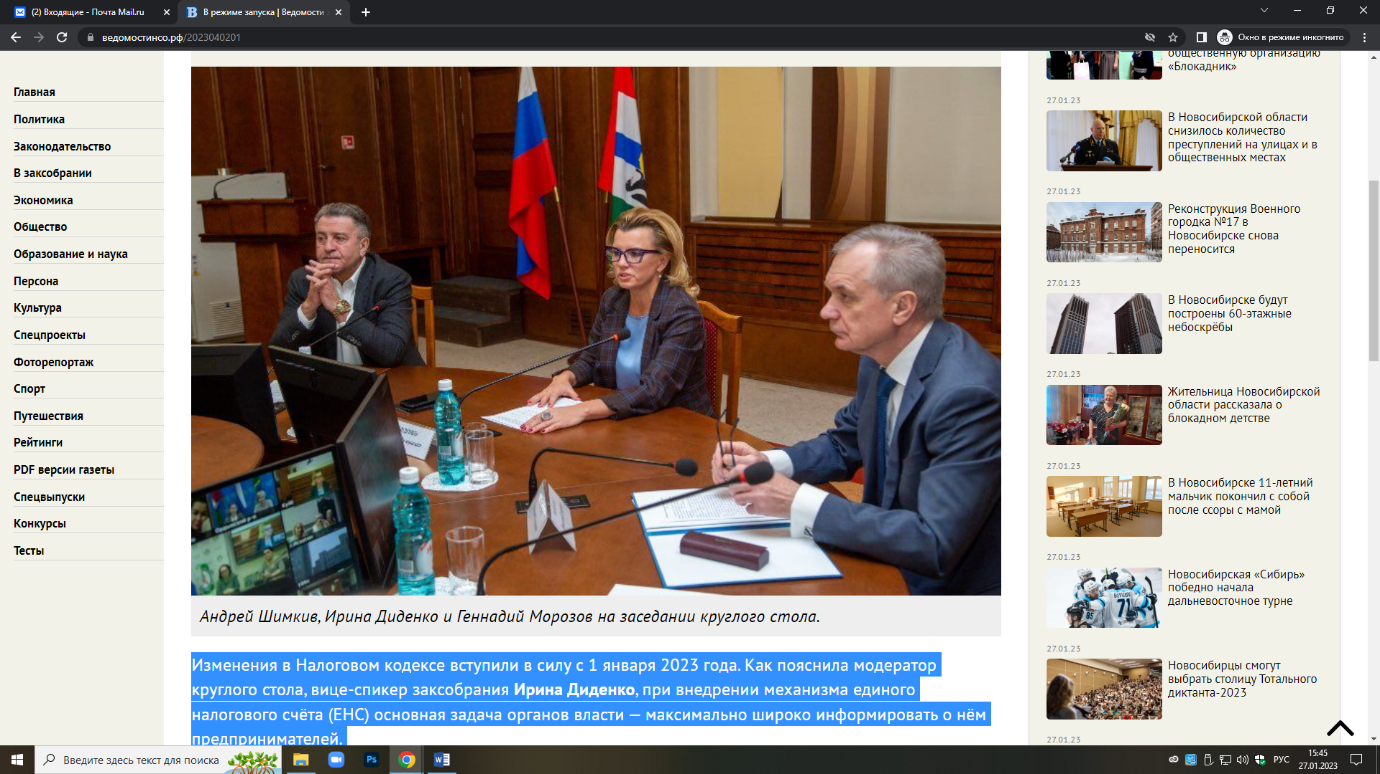 — Мы исключаем ошибки налогоплательщиков, исключаем несвоевременное поступление денег в бюджет, — отметил он. — У нас раньше выходило, что в день поступает до 7 миллионов рублей невыясненных платежей, в месяц — до 130 миллионов, которые несвоевременно поступали в бюджет. Сейчас с введением ЕНС такая проблема ушла, и налоговые органы самостоятельно производят распределение этих денег по налогам, по которым причитаются начисления.-----------------------------------------------------------------------------------------------------------------Подробная информация по введению ЕНС — на сайте Федеральной налоговой службы nalog.gov.ru в разделе «Единый налоговый счёт».-----------------------------------------------------------------------------------------------------------------Теперь налогоплательщики оформляют всего одно налоговое поручение на все налоги с минимальным количеством реквизитов. Они видят свои налоговые обязательства практически в онлайн-режиме, больше не нужно знать массу кодов бюджетной классификации, что приведёт к меньшему числу ошибок при заполнении документов.Представители УФНС признали, что вопросов при переходе на новую систему возникает немало, что в такой ситуации неизбежно. Все возникающие замечания оперативно устраняются благодаря обратной связи с налогоплательщиками.В ходе обсуждения представители УФНС ответили на вопросы, поступившие как из зала, так и от предпринимателей из районов области, участвовавших в круглом столе в режиме видеоконференции, и пообещали оперативно решать все возникающие в переходном периоде проблемы.Татьяна МАЛКОВА | Фото Валерия ПАНОВАМалкова, Т. В режиме запуска / Татьяна Малкова. – Текст : непосредственный // Ведомости Законодательного Собрания Новосибирской области. – 2023, № 4 (1886) (25 янв.). – С. 2.Все работы хорошиВ Новосибирской области более 70 тысяч человек нашли работу через центры занятости населения в 2022 году.Среди мер поддержки занятости — участие в национальном проекте «Демография», региональный проект «Содействие занятости», трудоустройство выпускников, сопровождение специалистами при открытии собственного дела, профориентационное консультирование, помощь в составлении резюме и подбор вакансий, организация временных работ. Как отметила министр труда и социального развития Новосибирской области Елена Бахарева, банк вакансий содержит 35 тысяч предложений от работодателей. Это и работа, требующая наличия квалификации, и вакансии неквалифицированного труда. Можно найти работу, не выходя из дома, через портал «Работа России». Есть возможность освоить новую профессию или повысить квалификацию по нацпроекту «Демография». В 2022 году прошли обучение более пяти тысяч человек. Проект продолжается и в 2023-м. Подробная информация обо всех обучающих курсах размещена на портале «Работа России». Телефон горячей линии: 8-800-100-0082.Все работы хороши. – Текст : непосредственный // Ведомости Законодательного Собрания Новосибирской области. – 2023, № 2 (1884) (11 янв.). – С. 15.Если тепло ушлоОчередной материал в рамках совместного проекта Уполномоченного по правам человека в НСО и газеты «Ведомости» разъясняет порядок действий потребителя при нарушении качества коммунальной услуги по отоплению.Лицо, предоставляющее потребителю коммунальную услугу по отоплению (далее — исполнитель), обязано обеспечить бесперебойное круглосуточное отопление в течение отопительного периода. Исполнителем может являться как управляющая организация, ТСН, ЖСК и т. п., так и ресурсоснабжающая организация.-----------------------------------------------------------------------------------------------------------------Нормативная температура воздуха в жилых помещениях должна быть не ниже +20°C (в угловых комнатах — +22°C).-----------------------------------------------------------------------------------------------------------------Допустимое превышение нормативной температуры — не более 4°C, а допустимое снижение в ночное время суток (с 0:00 до 5:00) — не более 3°C. Снижение температуры воздуха в жилом помещении в дневное время (с 5:00 до 0:00) не допускается.Допустимая продолжительность перерыва отопления не должна превышать:• 24 часов (суммарно) в течение месяца;• 16 часов единовременно — при температуре воздуха в жилых помещениях от +12°C до нормативной температуры;• 8 часов единовременно — при температуре воздуха в жилых помещениях от +10°C до +12°C;• 4 часов единовременно — при температуре воздуха в жилых помещениях от +8°C до +10°C.Если температура в квартире ниже допустимой или перерыв в предоставлении коммунальной услуги по отоплению больше допустимого, потребителю необходимо обратиться по телефону (либо письменно) в аварийно-диспетчерскую службу (АДС) исполнителя и сообщить свои фамилию, имя и отчество, точный адрес квартиры. Информация о номере телефона АДС должна быть размещена на досках объявлений, расположенных во всех подъездах многоквартирного дома или на придомовой территории, а также на сайте исполнителя и в ГИС «ЖКХ».Сотрудник АДС обязан зарегистрировать такое сообщение и назвать свои фамилию, имя и отчество, а также номер, за которым зарегистрировано сообщение.Если сотруднику АДС исполнителя известны причины нарушения качества коммунальной услуги, он обязан сообщить потребителю об этом и сделать соответствующую отметку в журнале регистрации сообщений. Если сотруднику АДС исполнителя неизвестны причины нарушения качества коммунальной услуги, он обязан согласовать с потребителем дату и время проведения проверки факта нарушения качества коммунальной услуги.Время проведения проверки назначается не позднее двух часов с момента получения сообщения о нарушении качества коммунальной услуги, если с потребителем не согласовано иное время.В ходе проверки сотрудники исполнителя должны замерить температуру воздуха в жилом помещении. Температура воздуха в жилых помещениях измеряется в комнате (при наличии нескольких комнат — в наибольшей по площади жилой комнате), в центре плоскостей, отстоящих от внутренней поверхности наружной стены и обогревающего элемента на 0,5 м, и в центре помещения на высоте 1 м. При этом измерительные приборы должны соответствовать установленным требованиям, в частности, пройти регистрацию и иметь соответствующий сертификат.По результатам проверки составляется акт проверки, в котором указываются, в частности, дата и время проведения проверки, выявленные нарушения либо отсутствие факта нарушений (температура воздуха в жилом помещении). Акт составляется в количестве экземпляров по числу лиц, участвующих в проверке, и подписывается такими лицами (их представителями). Один экземпляр акта передаётся потребителю, второй экземпляр остаётся у исполнителя.После устранения причин нарушения качества коммунальной услуги исполнитель обязан удостовериться в том, что потребителю предоставляется коммунальная услуга надлежащего качества в необходимом объёме (путём получения от потребителя информации о нормализации температурного режима в квартире либо в ходе проведения повторной проверки с составлением соответствующего акта).-----------------------------------------------------------------------------------------------------------------За весь период нарушения качества коммунальной услуги и/или превышения допустимого перерыва в предоставлении коммунальной услуги (подтверждённого соответствующими документами) исполнитель обязан снизить размер платы за отопление.Если тепло ушло. – Текст : непосредственный // Ведомости Законодательного Собрания Новосибирской области. – 2023, № 1 (1883) (04 янв.). – С. 7.Знай свои праваНесмотря на то, что в России закон «О защите прав потребителей» действует уже 20 лет, россияне, как отмечают правозащитники, редко жалуются на нарушение своих прав. Эксперты считают, что в нашей стране недостаточно жестко относятся к тем, кто обманывает потребителей или предоставляет им некачественные товары и услуги. Как именно продавцы вводят в заблуждение покупателей, и как не дать себя в обиду? Специалисты управления Роспотребнадзора по Новосибирской области дают для наших читателей разъяснения по некоторым часто встречающимся вопросам. ***Вопрос: «Приобрела абонемент по прохождение курса массажа – 10 сеансов, было сделано всего 5, а потом в силу определенных обстоятельств посещать массаж больше не получается, могу ли я вернуть деньги?» Ответ: «Потребитель вправе отказаться от исполнения договора о выполнении работ (оказании услуг) в любое время при условии оплаты исполнителю фактически понесенных им расходов, связанных с исполнением обязательств по данному договору. Таким образом, исполнитель обязан вернуть потребителю остаток неиспользованных денежных средств, при этом вправе удержать сумму в счет расходов, понесенных им в связи с исполнением договора. ***Вопрос: «Как быть, если в парикмахерской испортили не волосы, а, например, любимую кофточку?» Ответ: «Потребитель вправе требовать возмещения имущественного вреда. Потребитель имеет право на то, чтобы работа или услуга при обычных условиях их использования не причиняла вред имуществу потребителя. Вред, причиненный имуществу, подлежит возмещению в полном объеме лицом, причинившим вред. ***Вопрос: «В супермаркете продали несвежую семгу. Кассиры говорят, что жалобы принимают не они, отказываются менять товар. Куда обращаться?» Ответ: «По общему правилу, претензия (требования) в связи с нарушением прав потребителя предъявляются продавцу (юридическому лицу или индивидуальному предпринимателю) с доказательством ее вручения, в том числе посредством вручения под роспись уполномоченному представителю или должностному лицу продавца либо путем направления по почте заказным письмом с уведомлением о вручении в адрес местонахождения (государственной регистрации) продавца». ***Вопрос: «Куда обращаться, если перевел деньги на счет мобильного телефона, но даже по истечении двух недель деньги на счет так и не поступили?» Ответ: «Перевод денежных средств, за исключением перевода электронных денежных средств, осуществляется в срок не более трех рабочих дней начиная со дня списания денежных средств с банковского счета плательщика или со дня предоставления плательщиком наличных денежных средств в целях перевода денежных средств без открытия банковского счета. Денежное обязательство физического лица (потребителя) перед поставщиком (получателем платежа) считается исполненным в размере внесенных платежному агенту наличных денежных средств, за исключением вознаграждения, с момента их передачи платежному агенту. Таким образом, потребитель вправе обратиться к платежному агенту (указываемому в кассовом чеке) и (или) в банк». ***Вопрос: «Недавно мне вылечили зуб в частной стоматологии, отдала немаленькие деньги. Спустя месяц зуб снова разболелся. Подскажите, могу ли я обратиться за повторным лечением бесплатно?» Ответ: «До заключения договора исполнитель в письменной форме уведомляет потребителя (заказчика) о том, что несоблюдение указаний (рекомендаций) исполнителя (медицинского работника, предоставляющего платную медицинскую услугу), в том числе назначенного режима лечения, могут снизить качество предоставляемой платной медицинской услуги, повлечь за собой невозможность ее завершения в срок или отрицательно сказаться на состоянии здоровья потребителя. При неисполнении данного обязательства и (или) несоблюдении установленных требований к оказанной медицинской услуге, потребитель вправе потребовать повторного лечения в безвозмездном порядке. ***Вопрос: «Возмещается ли вред, причиненный жизни, здоровью или имуществу потребителя вследствие необеспечения безопасности товара (работы)?» Ответ: «Потребитель имеет право на то, чтобы товар при обычных условиях его использования, хранения, транспортировки и утилизации был безопасен для жизни, здоровья потребителя, окружающей среды, а также не причинял вред имуществу потребителя. Вред, причиненный (в течение установленного срока службы или срока годности товара/работы) жизни, здоровью или имуществу потребителя вследствие конструктивных, производственных, рецептурных или иных недостатков товара (работы, услуги), подлежит возмещению в полном объеме». ***Вопрос: «Купила в магазине брикет сливочного масла, срок реализации не истек, дома обнаружили, что масло некачественное – затхлый вкус, сверху желтый налет. Отнесли обратно в магазин, продавец взял товар, обещал разобраться. Через два дня сообщили, что отдали масло на экспертизу, что масло не просроченное, хорошее, и пригрозили, что, если экспертиза будет хорошая, то мы еще будем платить за нее. Кто прав в этой ситуации?» Ответ: «Пищевой продукт в течение срока его годности должен соответствовать обязательным требованиям качества и безопасности. При нарушении данного требования потребитель вправе предъявить требование продавцу об отказе от исполнения договора и возврате уплаченной за такой товар денежной суммы. Продавец обязан принять товар ненадлежащего качества и в случае необходимости провести проверку его качества. При несогласии покупателя с выводами продавца о соответствии товара установленным требованиям по требованию потребителя проводится экспертиза товара. Если в результате экспертизы товара установлено, что его недостатки возникли вследствие обстоятельств, за которые не отвечает продавец, потребитель обязан возместить расходы на проведение экспертизы». По материалам Управления РоспотребнадзораЗнай свои права. – Текст : непосредственный // Новосибирский район – территория развития. – 2023, № 1-2 (446-447) (11 янв.). – С. 5.Не навреди!Очередной материал в рамках совместного проекта Уполномоченного по правам человека в НСО и газеты «Ведомости» посвящен разъяснению Верховного суда РФ, когда и как можно взыскать моральный вред.В постановлении Пленума Верховного суда Российской Федерации (далее — Пленум ВС РФ) от 15 ноября 2022 года №33 в целях формирования единой судебной практики разъяснён порядок применения норм о компенсации морального вреда.Под моральным вредом понимаются нравственные или физические страдания, причинённые действиями (бездействием), посягающими на принадлежащие гражданину от рождения или в силу закона нематериальные блага или нарушающими его личные неимущественные права (например, жизнь, достоинство личности, свободу, личную и семейную тайну, честь и доброе имя и др.) либо нарушающими имущественные права гражданина.Стоит отметить, что правила о компенсации морального вреда не применяются к защите деловой репутации юридических лиц и индивидуальных предпринимателей, а также моральный вред не подлежит взысканию за правомерные действия.Если в законе нет прямого указания на возможность компенсации морального вреда по конкретным правоотношениям, это не является основанием для отказа в удовлетворении такого требования. Так, например, потерпевший от преступления против собственности при совершении кражи или мошенничества вправе предъявить требование о компенсации морального вреда, если ему были причинены физические или нравственные страдания вследствие нарушения личных неимущественных прав либо посягательства на принадлежащие ему нематериальные блага. Заявить требование о компенсации морального вреда можно как в рамках уголовного судопроизводства, так и путём предъявления самостоятельного иска в порядке гражданского судопроизводства. Предъявить иск в рамках уголовного дела можно как на стадии предварительного расследования, так и в ходе судебного следствия — с соблюдением требований, предъявляемых к форме и содержанию искового заявления. Если потерпевшему был причинён вред здоровью, то и причинение морального вреда ему во всех случаях предполагается.Между тем потерпевший — истец по делу о компенсации морального вреда должен доказать факт нарушения его личных неимущественных прав либо посягательства на принадлежащие ему нематериальные блага, а также то, что ответчик является лицом, действия (бездействие) которого повлекли эти нарушения, или лицом, в силу закона обязанным возместить вред. Данный факт может подтверждаться любыми средствами доказывания, в том числе объяснениями сторон и третьих лиц, показаниями свидетелей, письменными доказательствами, а также вещественными доказательствами, аудио- и видеозаписями, заключениями экспертов.Право требования компенсации морального вреда не может быть передано в порядке правопреемства, в частности уступки требования, а также не входит в состав наследственной массы и не переходит к наследникам, поскольку такое право неразрывно связано с личностью потерпевшего и носит личный характер.Однако если судом уже присуждена денежная сумма в счёт компенсации морального вреда, право требования этой денежной суммы может быть передано потерпевшим в порядке правопреемства и переходит к наследникам в составе наследственной массы.По общему правилу ответственность за причинение морального вреда возлагается на лицо, причинившее вред. Однако в случаях, предусмотренных законом, обязанность компенсировать моральный вред может быть возложена судом на лиц, не являющихся причинителями вреда (например, на родителей несовершеннолетнего, не достигшего 14 лет). Моральный вред, причинённый работником при исполнении трудовых (служебных, должностных) обязанностей, подлежит компенсации работодателем. Моральный вред, причинённый деятельностью, создающей повышенную опасность для окружающих, подлежит компенсации владельцем источника повышенной опасности.Как правило, моральный вред компенсируется в денежной форме. Причинитель вреда вправе добровольно предоставить потерпевшему компенсацию морального вреда как в денежной, так и в иной форме (например, в виде ухода за потерпевшим).При определении размера компенсации морального вреда суд учитывает требования разумности и справедливости, сумма взыскания с ответчика должна быть соразмерной последствиям нарушения и компенсировать потерпевшему перенесённые им физические или нравственные страдания, устранить эти страдания либо сгладить их остроту. При этом при определении размера компенсации суд может учесть тяжёлое имущественное положение ответчика-гражданина, но это не является основанием для отказа в удовлетворении требований истца.Исковая давность не распространяется на требования о компенсации морального вреда, вытекающие из нарушения личных неимущественных прав и других нематериальных благ, но на требования, вытекающие из нарушения имущественных или иных прав, распространяются общие сроки исковой давности.Иск о компенсации морального вреда по общему правилу предъявляется в суд по месту жительства ответчика (адресу организации-ответчика), при причинении вреда здоровью или в результате смерти кормильца иск может быть предъявлен по выбору истца также в суд по месту его жительства или по месту причинения вреда.Ввиду того, что моральный вред признаётся законом вредом неимущественным, государственная пошлина подлежит уплате в размере 300 рублей (пп. 3 п. 1 ст. 333.19 Налогового кодекса РФ), за исключением случаев, когда законом предусмотрено освобождение лица от уплаты государственной пошлины. Например, по искам о компенсации морального вреда, причинённого нарушением трудовых прав гражданина или возникшего вследствие причинения вреда здоровью или смерти лица.Кроме того, в постановлении Пленума ВС РФ разъяснены отдельные случаи компенсации морального вреда. К таковым, например, относятся: за вред, причинённый в результате незаконного осуждения или незаконного привлечения к уголовной ответственности; за нарушение трудовых прав работодателем; за нарушение прав граждан в сфере охраны здоровья и причинение вреда жизни и/или здоровью гражданина при оказании ему медицинской помощи; за распространение не соответствующих действительности сведений, порочащих честь, достоинство или деловую репутацию гражданина, и т. д.Не навреди!. – Текст : непосредственный // Ведомости Законодательного Собрания Новосибирской области. – 2023, № 3 (1885) (18 янв.). – С. 20.Не нытьём, так катаньемСуд запретил произвольную парковку электросамокатов на муниципальной земле, а законодатель ввёл для самокатчиков строгие правилаГрадоначальство выдвинуло иск к кикшеринговым компаниям, развернувшим свою деятельность в Новосибирске, и суд выставил самокаты с захваченных ими площадок. Речь идет об ООО «ВУШ» и ООО «Юрентбайк.ру». Принадлежащие им электрические прокатные устройства были припаркованы в удобных для арендаторов, но неудобных для пешеходов местах. Суд положил конец самозахвату.Вот уже в течение двух последних лет в мэрию не прекращается поток обращений и жалоб горожан. Конечно, в основном люди недовольны лихачеством самокатчиков, несущихся по пешеходным тротуарам. Сбитых граждан и родителей детей можно понять. Первые получают травмы на ровном месте, вторые стрессуют в опасении, что чадо, взяв «средство индивидуальной мобильности», а именно так законодательно определили электросамокаты, покалечится или покалечит кого-то. Жертвами самокатчиков чаще всего становятся малолетние и престарелые.Надо сказать, что пресса и общественность пошумели не зря: федеральный парламент достаточно для него оперативно откликнулся на навалившуюся беду — самокаты превратились в головную боль для крупных городов, куда зашел кикшеринг, — и с 2023 года вступили в силу поправки в Правила дорожного движения, касающиеся электросамокатов.О чём был искНо иск мэрии касался не риска травматизма пешеходов. Победить на местном уровне произвол арендаторов самокатов затруднительно. К решению проблемы подошли с другой стороны. Несанкционированные парковки самокатов у входов станций метро, на мостовых переходах, дорогах и пешеходных дорожках создают неудобства для пассажиров, а в случае экстренной эвакуации — даже угрозу безопасности человеческой жизни. Кикшеринговые компании, как поясняет мэрия, нарушали условия заключенных с градоначальством в 2021 году соглашений и требования законодательства, неоднократно самовольно размещали самокаты на территориях общего пользования. Увещевания местной власти оставались без должного внимания, поэтому в 2022 году в Арбитражный суд Новосибирской области были направлены исковые заявления, которые были удовлетворены. Судебным решением запрещена парковка электросамокатов на земельных участках, находящихся в муниципальной собственности города, а также там, где государственная собственность не разграничена без соответствующих разрешений.Кроме того, установлена судебная неустойка (штраф) за нарушение судебного запрета. Контроль за неукоснительным исполнением ложится на мэрию совместно с Главным управлением Федеральной службы судебных приставов по Новосибирской области.И всё-таки их отрегламентировалиА теперь вернемся к законодательным новеллам. Поправок в ПДД немало, они вступят в силу с 1 марта 2023 года. Первое: добавление нового термина «средства индивидуальной мобильности» в большинство пунктов Правил, где упоминаются транспортные средства и велосипеды. Электросамокатчики должны вести себя как водители авто либо велосипедисты, однако в некоторых случаях они обязаны следовать правилам пешеходного поведения на дороге — когда ПДД предписывают им спешиваться.-----------------------------------------------------------------------------------------------------------------Ограничение скорости — 25 км/чНо! В любой пешеходной зоне лицо, управляющее самокатом, должно снизить скорость до скорости пешеходов, которые имеют приоритет в движении!-----------------------------------------------------------------------------------------------------------------О приоритетности проезда и многое другоеУ самокатчика самый низкий приоритет — он обязан уступать дорогу всем, начиная от пешеходов, велосипедистов и заканчивая любым видом транспортных средств.Движение ночью разрешено, только если самокат оборудован работающей фарой белого цвета спереди и фонарем красного цвета сзади. То же требование к движению в тоннелях.За городом как на самокате, так и на его водителе должны быть светоотражающие элементы.Движение на самокате в состоянии алкогольного или другого опьянения запрещено, причем инспекторы ГИБДД имеют право остановить водителя СИМ для прохождения теста на алкоголь.-----------------------------------------------------------------------------------------------------------------Что запрещено самокатчику— движение по автомагистрали;— управление одной рукой;— перевозка грузов, мешающих управлению или выступающих более чем на 50 см за пределы самоката;— перевозка пассажиров, если это не предусмотрено конструкцией самоката;— перевозка детей до 7 лет при отсутствии оборудованного для них места;— поворот налево или разворот на дорогах с более чем одной полосой, а также на дорогах с трамвайными путями. Исключение: когда поворот налево разрешен из крайней — правой полосы или дорога находится в велосипедной зоне;— пересечение дороги по пешеходным переходам (можно только переходить, спешившись);— буксировка различных предметов, если это не предусмотрено конструкцией самоката;— движение в зоне действия знака 3.10 (Движение пешеходов запрещено).-----------------------------------------------------------------------------------------------------------------Что вошло в список «средств индивидуальной мобильности»?— электросамокаты,— самокаты (без двигателя),— роликовые коньки,— гироскутеры,— электроскейтборды,— скейтборды,— моноколёса,— сигвеи,— другие аналогичные средства (например, инвалидные коляски).-----------------------------------------------------------------------------------------------------------------Кто где может кататься по пешеходке и тротуарам?— Дети до 7 лет (только в сопровождении взрослых);— Подростки до 14 лет (самостоятельно);— Подростки старше 14 лет и взрослые при условии, если масса самоката менее 35 кг и на территории не предусмотрены велосипедная или велопешеходная дорожки или движение по ним невозможно, а также если взрослый самокатчик сопровождает ребенка до 14 лет, который тоже едет на самокате.Мария БоровецБоровец, М. Не нытьём, так катаньем / Мария Боровец. – Текст : непосредственный // Советская Сибирь. – 2023, № 4 (27837) (25 янв.). – С. 27.Новые выплаты медикамСоциальный фонд России в феврале начнет предоставлять специальную социальную выплату медицинским работникам – после того, как организации здравоохранения сформируют реестры специалистов, имеющих право на такую поддержку.Новая выплата, введенная постановлением Правительства РФ № 2568 от 31.12.2022 года, с января 2023 года положена медицинским работникам первичного звена здравоохранения, центральных районных, районных и участковых больниц, а также занятым на станциях и в отделениях скорой помощи. Размер выплаты составит от 4,5 тыс. до 18,5 тыс. рублей в зависимости от категории медицинских работников и вида медицинской организации.Оператором выплаты определен Социальный фонд России, при этом средства будут предоставляться на основании данных медицинских организаций. по итогам каждого месяца они обязаны формировать электронный реестр работников, имеющих право на получение поддержки, и передавать эту информацию Социальному фонду. В реестре наряду со сведениями о работнике также указывается размер назначаемой доплаты и данные, по которым она рассчитана.Медработникам не нужно ничего предпринимать для получения новой выплаты – средства будут предоставлены автоматически. Территориальные отделения Соцфонда перечислят выплату в течение 7 рабочих дней после того, как медицинская организация сформирует и представит в фонд реестр работников. Первые зачисления за январь поступят врачам уже в конце февраля. Средства будут переведены на счет, реквизиты которого Социальному фонду также представит медорганизация.Новая специальная социальная выплата медработникам финансируется из средств Федерального фонда обязательного медицинского страхования, передаваемых Социальному фонду в качестве межбюджетных трансфертов.Информирование работников о статусах специальной социальной выплаты будет осуществляться через Личный кабинет на портале государственных услуг.Новые выплаты медикам. – Текст : непосредственный // Новосибирский район – территория развития. – 2023, № 3(448) (18 янв.). – С. 12.Новый год – новые правилаКакие изменения произошли в жизни россиян с 1 января 2023 года?В ускоренном порядкеУстановлен новый минимальный размер оплаты труда.Новая величина МРОТ — 16 242 рубля в месяц. Это на 6,3% больше показателя 2022 года, когда МРОТ составлял 15 279 рублей.Кроме того, предлагается изменить порядок расчёта МРОТ на 2023 и 2024 годы. Он будет повышаться в ускоренном порядке — в зависимости от темпов роста величины прожиточного минимума трудоспособного населения в целом по РФ. МРОТ должен превышать его на три процентных пункта. В соответствии с поправками при расчёте минимального размера оплаты труда теперь не используется такой показатель, как величина медианной заработной платы.Жизнь в минимализмеПрожиточный минимум в России увеличен на 3,3%.Теперь этот показатель на душу населения составляет 14 375 рублей. Для трудоспособных россиян он установлен на уровне 15 669 рублей, для пенсионеров — 12 363 рубля, для детей — 13 944 рубля.Установлены новые величины прожиточного минимума и в Новосибирской области. На душу населения он составит 14 728 рублей (на 675 рублей больше, чем в 2022 году). Для трудоспособных жителей области установлен уровень 16 054 рубля (на 736 рублей больше, чем в 2022), для детей — 15 261 рубль (на 699 рублей больше), для пенсионеров — 12 666 рублей (на 580 рублей больше).Станет удобнееНачал работать новый Социальный фонд России (СФР).Он объединил функции и полномочия Пенсионного фонда РФ и Фонда социального страхования РФ. Как это отразится на получателях пенсий и социальных выплат? Как пояснили специалисты нового фонда, на установленные даты выплат объединение не повлияет — люди будут получать положенные им пенсии и пособия в прежние даты, если не примут решение о смене способа доставки.Полностью сохранится перечень услуг, оказывавшихся ранее двумя социальными фондами. Получать их станет даже удобнее за счёт того, что не потребуется делать межведомственные запросы.Личный приём граждан в Новосибирской области продолжает проводиться по адресам клиентских служб Пенсионного фонда в каждом районе города и области, где теперь находятся объединённые офисы клиентского обслуживания. Все федеральные меры социальной поддержки можно оформить в режиме «одного окна». Оперативно получить услуги СФР можно и на портале «Госуслуги».Объединили мерыВведено универсальное пособие для малоимущих семей с детьми.Инициатива позволила объединить все существующие в России меры поддержки семей с детьми и беременных женщин с низким уровнем дохода. Универсальное пособие включает в себя пособия беременным женщинам; пособия по уходу за ребёнком до 1,5 лет для неработающих родителей; выплаты на первого ребёнка до 3 лет; выплаты на третьего ребёнка до 3 лет; пособия на детей от 3 до 8 лет; пособия на детей от 8 до 17 лет. При этом в тех семьях, где дети родились до 31 декабря 2022 года, родители смогут выбрать: получать пособия по старым правилам или перейти на универсальное пособие.Единое пособие будет предоставляться семьям с доходами ниже прожиточного минимума на человека. Размер пособия составит 50, 75 или 100% регионального прожиточного минимума. Чтобы получить новый вид соцподдержки, нужно обратиться с заявлением в Социальный фонд России.Счёт и срок единыПочти все налоги, сборы и страховые взносы компании и ИП будут оплачивать единым налоговым платежом.Для этого им предоставляется доступ к единому налоговому счёту (ЕНС). В итоге вместо множества платёжек на разные виды налогов всю сумму можно переводить единовременно. Предполагается, что это значительно упростит процесс расчётов.Когда средства поступят на ЕНС, налоговая служба сама распределит деньги на основании поступивших уведомлений и отчётов от компаний и ИП.Единым станет не только налоговый счёт, но и срок для уплаты налогов и сборов. Ранее разные налоги вносились в разные дни, теперь — только 28-го числа. Налоговики сами спишут нужную сумму со счёта и распределят платёж. Нововведение распространяется на страховые взносы, НДФЛ, налог на прибыль и налог при УСН. Для сдачи отчётности тоже устанавливается новый срок — 25-е число.Труд не за наградуИзменился формат трудовых книжек.Их бланки теперь считаются защищённой полиграфической продукцией уровня «В». Разделы со сведениями о работе стали объёмнее: 14 разворотов в трудовой книжке и 12 во вкладыше. Разделы с награждениями стали меньше — 7 и 5 разворотов в книжке и во вкладыше соответственно.При этом имеющиеся у работодателей бланки трудовых книжек и вкладышей старого образца действительны и могут использоваться без ограничения срока.Кто в теремочке живёт?Чтобы получить данные о жильцах дома или квартиры, теперь не нужно запрашивать их согласие.Речь идёт о собственниках жилых помещений, которые с 1 января 2023 года могут запрашивать данные о прописанных в них третьих лицах (в том числе имеющих иностранное гражданство) без их согласия. Информацию государство обязано предоставить бесплатно. В справке будут указаны фамилия, имя и отчество жильца, дата и место его рождения, дата регистрации по месту жительства или месту пребывания. Порядок предоставления сведений устанавливает МВД. Предполагается, что это значительно упростит продажу и передачу по наследству недвижимости.Ранее такая информация предоставлялась только с согласия тех, в отношении кого поступил запрос.План по индексамМинистерство труда России подготовило новые параметры индексации страховой пенсии.В среднем с 2023 по 2025 год она ежегодно будет повышаться на 6,8%. Согласно плановой индексации в 2023 году минимальный размер пенсии увеличивается до 12 363 рублей. Среднегодовая пенсия по стране должна составить 22 174 рубля.Скидка отменяетсяСэкономить на уплате госпошлины, воспользовавшись порталом «Госуслуги», больше не получится.До 31 декабря 2022 года за регистрацию автомобиля, получение водительских прав или нового загранпаспорта, регистрацию или расторжение брака и ряд других услуг можно было заплатить на 30% меньше установленной суммы, подав заявление в электронном виде через портал «Госуслуги». С 1 января эта скидка действовать перестала — теперь при подаче заявления в любой форме придётся платить всю сумму пошлины.Подготовила Татьяна МАЛКОВАНовый год – новые правила / подготовила Татьяна Малкова. – Текст : непосредственный // Ведомости Законодательного Собрания Новосибирской области. – 2023, № 1 (1883) (04 янв.). – С. 10.Пакет мерВ Новосибирской области более 140 тысяч семей с детьми получают те или иные меры господдержки.В нашем регионе социальная помощь охватывает практически все слои населения, но в особом приоритете — малоимущие семьи с детьми. Действует 21 мера социальной поддержки. Как рассказала начальник управления организации социальных выплат регионального министерства труда и социального развития Татьяна Мальцева, в пакет мер поддержки для таких семей входят региональные и федеральные выплаты/пособия. Они дополняют друг друга, а благодаря дифференцированному подходу охватывают семьи с разным уровнем дохода.— Благодаря нацпроекту «Демография» в Новосибирской области реализуется региональный проект «Финансовая поддержка семей при рождении детей», куда входят четыре меры поддержки для семей, начиная с выплаты при рождении малыша и заканчивая помощью в виде областного семейного сертификата для многодетных родителей, — сказала Татьяна Мальцева. — Самая востребованная мера поддержки — это ежемесячная выплата на ребёнка в возрасте от трёх до семи лет, которая была введена по инициативе Президента РФ. Она производится в трёх размерах — 50, 75 и 100 процентов — и привязана к среднедушевому доходу семьи, который в 2022 году составляет 14 053 рубля.С 1 января 2023 года ряд выплат объединяется в единое пособие в связи с рождением и воспитанием ребёнка, которое будет предоставляться Фондом пенсионного и социального страхования РФ. Оно заменит собой сразу несколько выплат: для женщин, которые встали на учёт по беременности на ранних сроках; для неработающей мамы по уходу за ребёнком до полутора лет; за первого ребёнка и в ряде регионов — за третьего; на детей от трёх до семи и от восьми до 17 лет.Татьяна Мальцева подчеркнула: семьи, в которых дети родились до 31 декабря 2022 года, смогут сохранить старые выплаты или перейти на новое единое пособие. Важно — все пособия «старого образца» можно будет получать, пока ребёнку не исполнится три года. А приём заявлений на выплату и назначение единого пособия для детей до 17 лет в малоимущих семьях и беременных женщин началось с 28 декабря 2022 года на портале «Госуслуги».— С начала 2023 года все системные выплаты индексируются на девять процентов, — добавила специалист. — Также увеличиваются в 2023 году единовременные выплаты, которые ранее не индексировались. Это такие выплаты, как дополнительное пособие молодой семье, при поступлении ребёнка в первый класс, при поступлении в вуз и другие.КСТАТИ
С 1 января 2023 года начал действовать Социальный фонд, объединивший Пенсионный фонд и Фонд социального страхования, — он теперь занимается всеми вопросами, связанными с социальными выплатами населению, включая пенсии и пособия.Наталия ДМИТРИЕВАДмитриева, Н. Пакет мер / Наталия Дмитриева. – Текст : непосредственный // Ведомости Законодательного Собрания Новосибирской области. – 2023, № 1 (1883) (04 янв.). – С. 8.Пенсия изменится для 596 тысяч неработающих пенсионеровНапомним, с 1 января 2023 года начал работу Социальный фонд России. Он объединил функции Пенсионного фонда и Фонда социального страхования. «Советская Сибирь» рассказывала об этом изменении.Традиционно, по запросам наших читателей, сообщаем, что ждет в наступившем периоде пенсионеров.Как поясняет пресс-служба отделения СФР по Новосибирской области, наиболее многочисленной категорией клиентов соцфонда остаются получатели пенсий — 808 тысяч жителей региона при общем количестве населения около 2,8 миллиона человек.Более 596 тысяч получателей страховых пенсий в январе получат их в новом размере, что связано с ежегодной индексацией страховых пенсий с 1 января: страховые пенсии неработающих пенсионеров увеличены на 4,8 процента.Что важно знать? Стоимость пенсионного коэффициента с 1 января повышается со 118,10 рубля до 123,77 рубля; размер фиксированной выплаты (аналог базовой части пенсии) — с 7220,74 рубля до 7567,33 рубля.В результате индексации:— средний размер страховой пенсии неработающих пенсионеров в Новосибирской области составит 20 720 рублей 22 копейки;— средний размер страховой пенсии по старости неработающих пенсионеров — 21 300 рублей 76 копеек.Средний размер увеличения составит порядка тысячи рублей.При этом, отмечают специалисты СФР, прибавка к пенсии у каждого пенсионера индивидуальна и зависит от размера получаемой им страховой пенсии. Узнать новый размер пенсии каждый может самостоятельно. Для этого необходимо размер получаемой сегодня страховой пенсии умножить на 1,048.Перерасчет произведен, как обычно, в беззаявительном порядке, обращаться в СФР для перерасчета не нужно.Многим пенсионерам проиндексированные пенсии уже доставлены. Досрочное перечисление пенсий за 11-е число в банки произведено 29 декабря. Доставка пенсии через почтовые отделения осуществляется в нашем регионе с 3 января по утвержденному Почтой России графику. Одновременно с выплатами действующим пенсионерам с нового года также проиндексированы и пенсионные права будущих пенсионеров.Пенсия изменится для 596 тысяч неработающих пенсионеров. – Текст : непосредственный // Советская Сибирь. – 2023, № 2 (27835) (11 янв.). – С. 2.Перемены, которые коснутся каждогоНачало 2023 года ознаменовано рядом важных нововведений. Увеличение прожиточного минимума, новый Социальный фонд, увеличение госпошлин и многое другое – эти перемены коснутся каждого жителя страны. Рост, и существенный В декабре прошлого года глава государства подписал закон, которым с 1 января 2023 года устанавливается минимальный размер оплаты труда в сумме 16 242 рубля в месяц (было 15 279 рублей). Рост – на 6,3%. МРОТ устанавливает минимальную планку зарплаты, которую может получать сотрудник, работающий на полную ставку. Этот показатель также применяется для расчета пособий по временной нетрудоспособности, по беременности и родам. Увеличивается также и размер прожиточного минимума. С 1 января он вырастет на 3,3% и составит 14 375 рублей на душу населения. Показатели по отдельным категориям выглядят так: для трудоспособных россиян – 15 669 рублей; для пенсионеров – 12 363 рубля; для детей – 13 944 рубля. При этом в регионах может быть свой прожиточный минимум, выше федерального. Изменения в сторону повышения затронут пенсионные выплаты. На период с 2023 по 2025 год Министерство труда разработало новые параметры индексации страховой пенсии. С 1 января размеры страховых пенсий увеличат на 4,8%, но только для неработающих их получателей. Пенсии для работающих пенсионеров останутся без изменений. Согласно плановой индексации, в 2023 году минимальный размер пенсии увеличится до 12 363 рублей. Среднегодовая пенсия по стране составит 22 174 рубля. Увеличится максимальный размер выплат по больничному листу. При страховом стаже восемь лет и более человек сможет получать до 84 846 рублей в месяц (2 736 рублей в день), от пяти до восьми лет – до 66 564 рублей, до пяти лет – до 49 923 рублей. Оплата больничного зависит от стажа работника и его дохода за два предыдущих года. А вот размер выплат безработным россиянам останется на уровне прошлого года. Минимальный размер будет 1500 рублей, максимальный в первые три месяца – 12 792 рубля, в следующие три месяца – 5 000 рублей. Выплаты назначаются тем, кто регистрируется в центре занятости населения как безработный. Размер выплат зависит от зарплаты на прежнем месте, трудового стажа и причин увольнения. ПФ + ФСС = СФ С 1 января функции и полномочия Пенсионного фонда и Фонда социального страхования осуществляет Социальный фонд России. Это объединение даст возможность гражданам быстрее и удобнее обращаться сразу за несколькими мерами поддержки. Социальный фонд России обеспечит полную преемственность всех выплат, услуг и обязательств, которые были в компетенции ПФР и ФСС. При этом количество выплат, которые будет производить Социальный фонд России, увеличится, поскольку будут переданы новые меры поддержки, например, Единое пособие на детей и беременных женщин, пособие на первого ребенка до 3 лет, появится возможность получать ежемесячные выплаты из средств маткапитала не только на второго ребенка (как это сейчас), но и на любого, если капитал еще не потрачен. При этом все те услуги, которые предоставляли Пенсионный фонд и Фонд социального страхования, сохранятся. Даты доставки пенсий и пособий не изменятся. 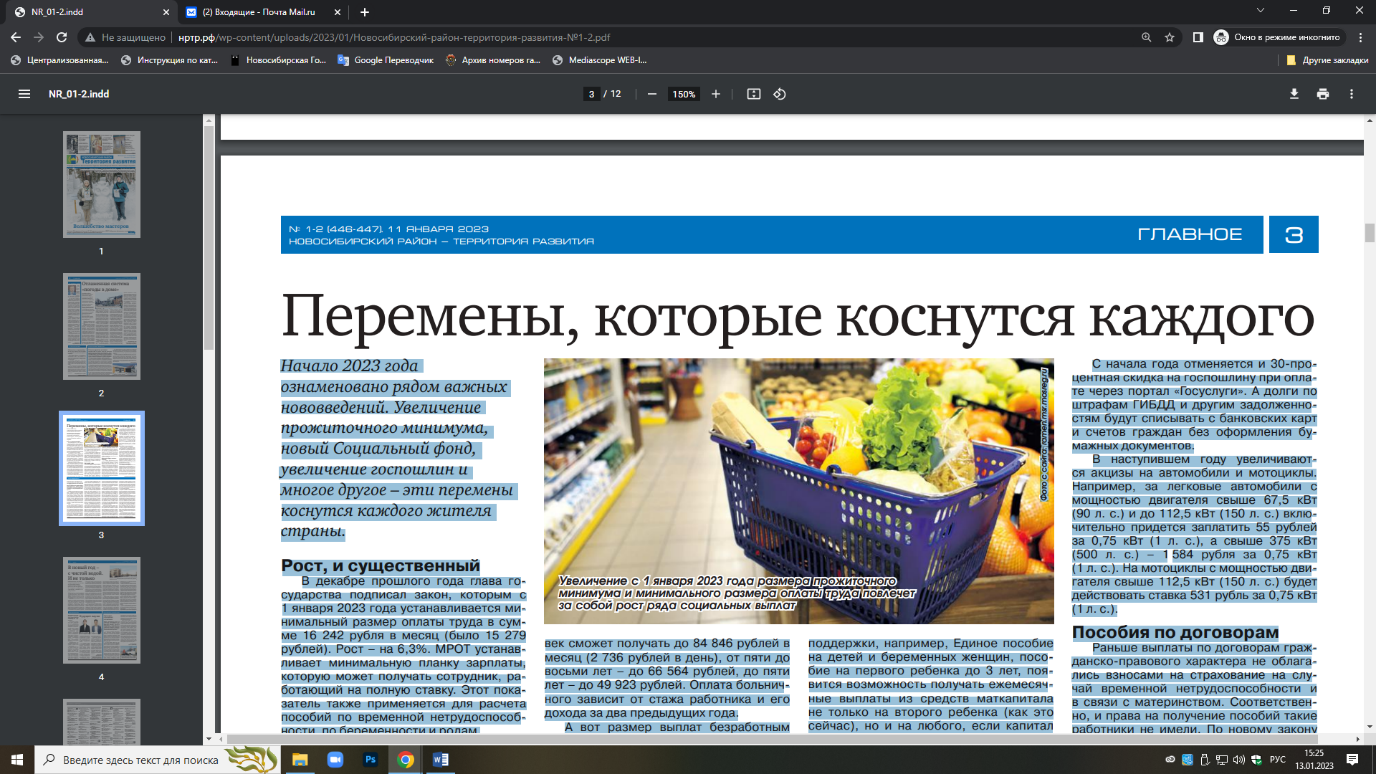 Водители будут платить больше С 1 января автовладельцы будут платить государственную пошлину за регистрационные действия, которые раньше были бесплатными. Так, за выдачу разрешения на внесение изменений в конструкцию транспортного средства в эксплуатации придется заплатить 1 000 рублей. 1 500 рублей – за выдачу свидетельства о допуске транспортного средства к перевозке опасных грузов; 1 000 рублей – за продление срока действия свидетельства о допуске транспортного средства к перевозке опасных грузов. Кроме того, с 800 до 1500 рублей увеличена пошлина за выдачу свидетельства о безопасности транспортного средства с измененной конструкцией. С начала года отменяется и 30-процентная скидка на госпошлину при оплате через портал «Госуслуги». А долги по штрафам ГИБДД и другим задолженностям будут списывать с банковских карт и счетов граждан без оформления бумажных документов. В наступившем году увеличиваются акцизы на автомобили и мотоциклы. Например, за легковые автомобили с мощностью двигателя свыше 67,5 кВт (90 л. с.) и до 112,5 кВт (150 л. с.) включительно придется заплатить 55 рублей за 0,75 кВт (1 л. с.), а свыше 375 кВт (500 л. с.) – 1 584 рубля за 0,75 кВт (1 л. с.). На мотоциклы с мощностью двигателя свыше 112,5 кВт (150 л. с.) будет действовать ставка 531 рубль за 0,75 кВт (1 л. с.). Пособия по договорам Раньше выплаты по договорам гражданско-правового характера не облагались взносами на страхование на случай временной нетрудоспособности и в связи с материнством. Соответственно, и права на получение пособий такие работники не имели. По новому закону число граждан, застрахованных в сфере обязательного социального страхования, будет расширено. Помимо лиц, работающих по трудовым договорам, к ним отнесены лица, выполняющие работы и (или) оказывающие услуги по договорам ГПХ. Они получили право на оплату больничных, декретных, детских, на погребение. Тут важно отметить, что эти нововведения не касаются работающих по ГПД самозанятых и ИП. Дачники в онлайне С 1 января члены садоводческого или огороднического некоммерческого товарищества в любом регионе РФ смогут проводить собрания с помощью Госуслуг. Правда, речь идет только о заочных собраниях. Также расширен перечень вопросов, которые можно рассматривать на таких встречах собственников. Для всех организаций будет установлен четкий срок рассмотрения заявлений о приеме в товарищество – не более 30 дней. Подготовила Татьяна КузинаПеремены, которые коснутся каждого / подготовила Татьяна Кузина. – Текст : непосредственный // Новосибирский район – территория развития. – 2023, № 1-2 (446-447) (11 янв.). – С. 3.Рожайте в 2023-мДемография. Как в регионе укрепляют стабильность семей с детьмиВ 2023 году оформить «Материнский капитал» смогут не только семейные пары, но и отцы-одиночки (в том числе воспитывающие ребенка от суррогатной матери). Подробнее: https://2023god.com/materinskij-kapital-v-2023-godu-razmeri-izmeneniya/.Рождаемость в регионе пока не догоняет допандемийный уровень. Но в целом подкрепленная государственной поддержкой среднестатистическая новосибирская семья уже стремится к рождению не менее чем двух детей. Многодетность постепенно становится нормой, как и должно быть. А вспомните, почти 20 лет назад российские семьи не планировали заводить более чем одного ребенка. Импульсом к развитию детского вопроса послужило введение в стране в 2007 году федерального материнского капитала. Через 10 лет президентскую инициативу поддержали региональные власти, начав выплаты областного маткапитала — ежегодно его обладателями становится порядка четырех тысяч семей. 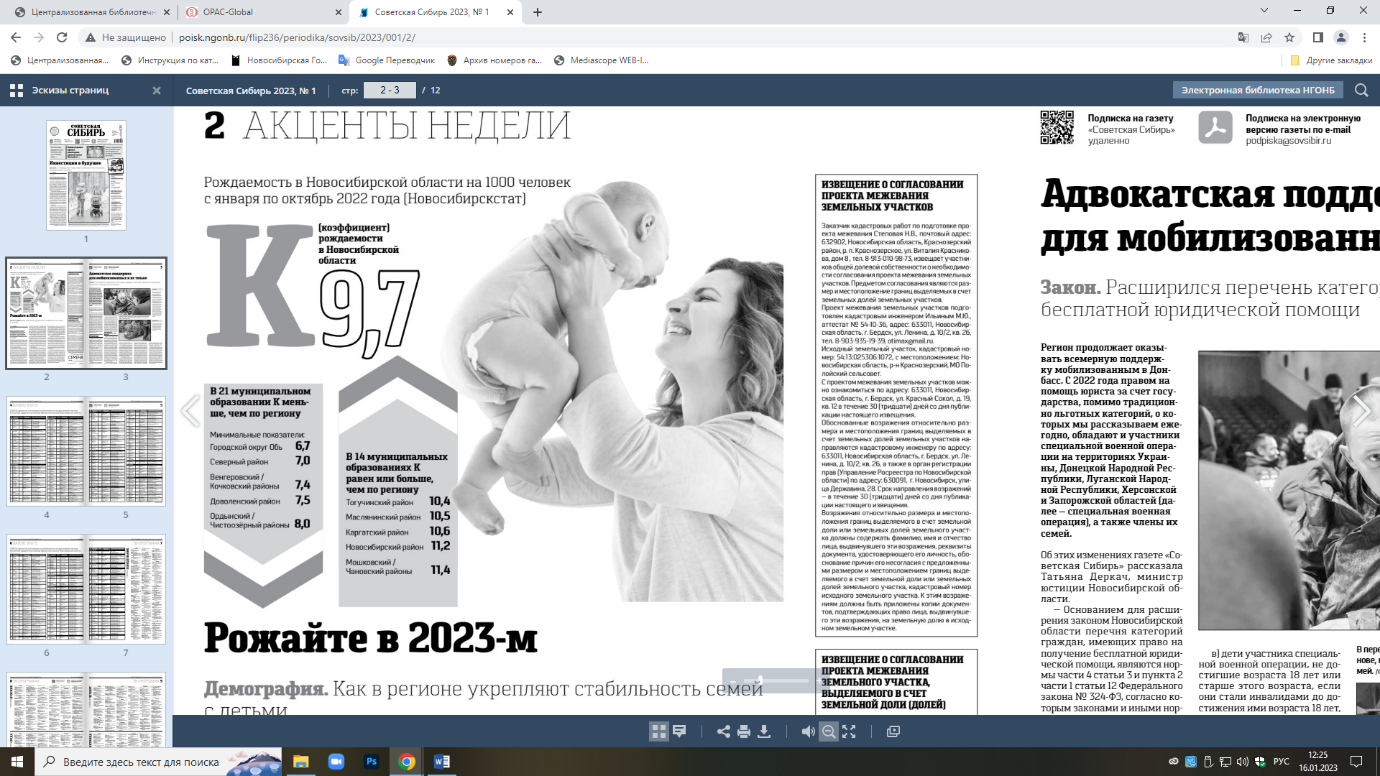 Создание и применение системы мер государственной поддержки как федерального, так и местного уровней оказали эффект на демографическую ситуацию. Подпортила диаграмму рождаемости пандемия. По информации органов ЗАГС, в Новосибирской области в 2019 году родился 30 421 ребенок. В 2020-м детей появилось 29 103, а в следующем — 28 507. За 11 месяцев 2022 года родилось 24 778 ребятишек. Как видим, катастрофического снижения нет, но сделать еще более стабильным положение семей с детьми стоит.Существующая в регионе система мер социальной поддержки довольно разнообразна и уже доступна в цифре. По линии минтруда и соцразвития Новосибирской области четыре меры поддержки семьи переведены в электронный вид. Это дополнительное пособие для молодых семей, сертификат на областной семейный капитал, ежемесячное пособие на ребенка, компенсация части родительской платы за дошкольное образование.— У нас более 140 тысяч семей с детьми получают меры социальной поддержки, из них более 83 тысяч являются многодетными и около семи тысяч семей воспитывают детей-инвалидов, — рассказала начальник управления организации социальных выплат минтруда Татьяна Мальцева. — В рамках нашего министерства предоставляется 21 мера социальной поддержки, из них 18 — региональные и три — федеральные.Региональный проект «Финансовая поддержка семей при рождении детей», который входит в национальный проект «Демография», позволяет укреплять финансовое положение семей, воспитывающих ребятишек, сразу по нескольким направлениям. Новосибирским молодым семьям полагается и так называемое «дополнительное пособие». При рождении первого ребенка у родителей в возрасте до 35 лет оно составляет шесть тысяч рублей, при рождении второго — 12 тысяч, а при рождении третьего и следующих детей регион выплачивает по 18 тысяч рублей.— В рамках нацпроекта «Демография» реализуется такая мера социальной поддержки для многодетных семей, как областной семейный капитал, — добавила Татьяна Мальцева. В 2022 году его размер достиг 128 313 рублей 47 копеек. С начала реализации проекта сертификаты получили более 48 тысяч семей. Средствами успели распорядиться 35 тысяч. Чаще всего многодетные родители принимают решение улучшить жилищные условия или купить автомобиль.— Ежегодно мы проводим анализ потребностей по областному семейному капиталу и расширяем направления расходования средств, — сообщила Татьяна Мальцева. — Так, в 2020 году мы добавили подключение жилого дома к сетям инженерно-технического обеспечения, а это и газоснабжение, и водоснабжение, и энергоснабжение. В 2021 году востребованным оказалось приобретение компьютерной техники, и мы также внесли его в перечень направлений расходования.Наталья Ивановаutv@sovsibir.ruИванова, Н. Рожайте в 2023-м / Наталья Иванова. – Текст : непосредственный // Советская Сибирь. – 2023, № 1 (27834) (04 янв.). – С. 2.Рожать без риска обеднетьЗа 12 месяцев меры соцподдержки получили около миллиона жителей регионаНовосибирская область среди субъектов РФ выступает флагманом по ряду пилотных проектов в сфере социальных услуг. В регионе апробируется внедрение социального сертификата на оказание социальных услуг гражданам без определенного места жительства и занятий в полустационарной форме, а также на организацию сопровождения при содействии занятости инвалидов. В текущем году направления проекта будут расширены сферой туризма.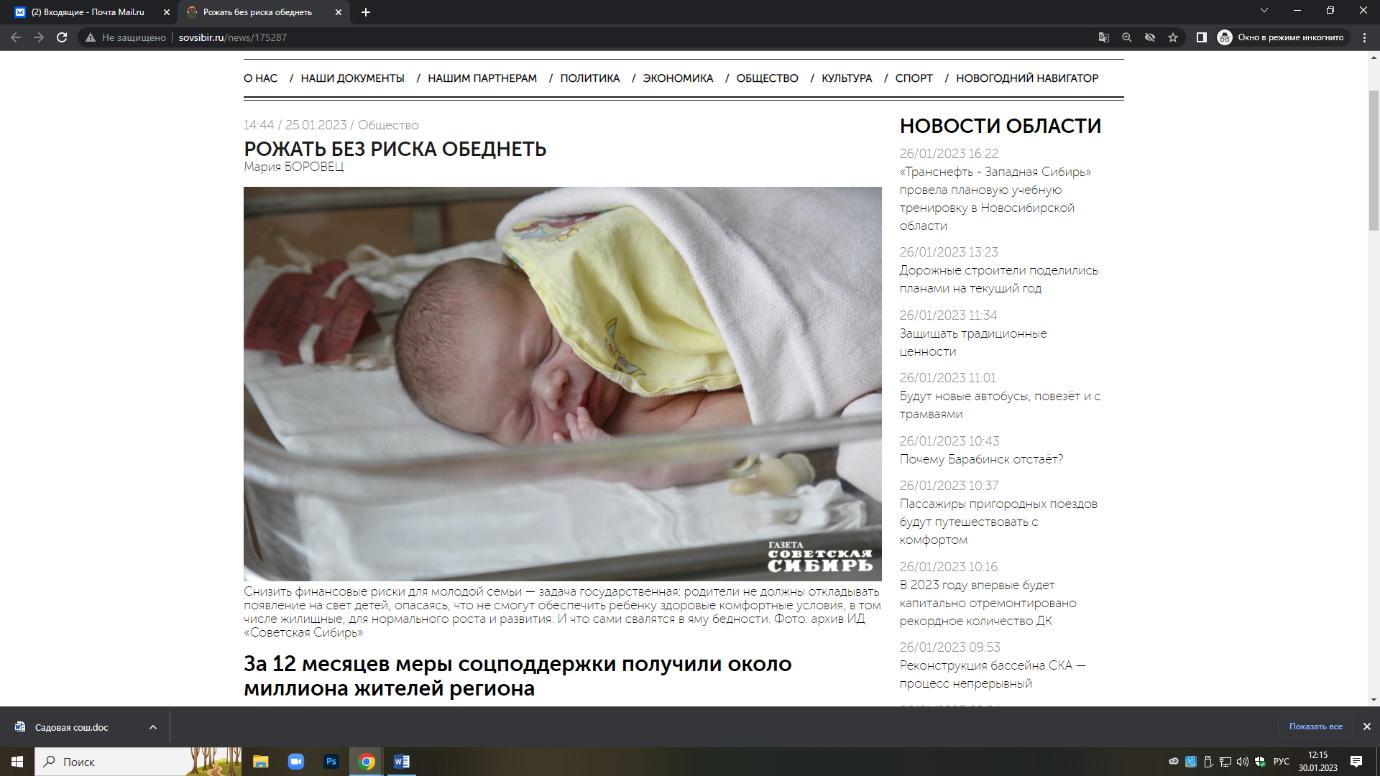 Итоги работы социальной отрасли за 2022 год и перспективы развития на текущий год обсудили на расширенном заседании коллегии министерства труда и социального развития региона, которое провел заместитель губернатора Сергей Нелюбов.Цифра, которая реально отразила востребованность у земляков мер государственной социальной поддержки: в прошлом году ими воспользовались 970 тысяч граждан, в том числе около 200 тысяч — семьи с детьми. Как было подчеркнуто на коллегии, финансовая поддержка этой категории нуждающихся — один из фундаментальных вопросов в социальной сфере. Государство должно максимально нивелировать риски бедности для семей в связи с рождением или усыновлением ребенка.Важный акцент: сейчас учитывается не только уровень дохода семьи, но и усилия самих родителей по улучшению ее материального положения. То есть элемент иждивенчества, о котором периодически вспоминают, говоря, например, о стремлении к многодетности «потому что можно жить на пособия для детей и не работать», должен уйти из сознания.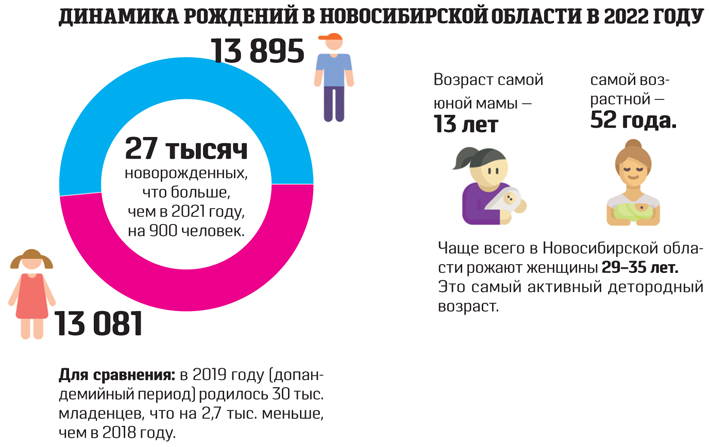 Министр труда и социального развития Новосибирской области Елена Бахарева в числе принципов социальной поддержки назвала адресность, оценку нуждаемости, ориентацию на конкретные жизненные ситуации, проактивность, самостоятельность, обеспечение конкурентной среды в социальной сфере. Также приоритетное направление — цифровая трансформация социальной сферы.Что касается лидерства нашего региона в области пилотов, то в 2022 году, например, минсоц запустил два семейных многофункциональных центра, где в режиме «одного окна» семьи могут получить ответы на все вопросы. А еще сиделки, пункты проката ТСР, отделения дневного пребывания, школы родственного ухода и медицинские услуги на дому — третий год Новосибирская область участвует в пилотном проекте по внедрению стационарозамещающих технологий и, по оценке федерального оператора — Фонда «Старость в радость», является лидером среди субъектов РФ по достигнутым результатам.КОММЕНТАРИЙСергей Нелюбов, заместитель губернатора Новосибирской области:— Региональное министерство труда и социального развития — это открытая межведомственная площадка, где выстроено эффективное взаимодействие представителей государственной власти, общественных организаций и некоммерческого сектора, результатом которого является благополучие человека, что, в свою очередь, отражается на общей стабильности региона.Ещё 84 семьи получат помощь в приобретении жилья129,3 миллиона рублей из федерального и регионального бюджетов в этом году выделены на решение квартирного вопроса молодых родителей.Министр строительства региона Алексей Колмаков напомнил, что областная программа поддержки молодых семей успешно действует в регионе с 2015 года. За это время свои жилищные условия при поддержке областного правительства улучшили 833 семьи, из них в 2022 году — 65 семей. На эти цели в прошлом году было направлено 74,6 миллиона рублей.— В 2023 году финансирование данной программы увеличено, и это позволит нам помочь еще большему числу молодых семей в решении своего жилищного вопроса. По плану социальные выплаты на приобретение, а также строительство жилья получат 84 семьи, проживающие в Новосибирской области, — отметил Алексей Колмаков.Напомним, такая помощь стала возможной в рамках госпрограммы «Обеспечение доступным и комфортным жильем и коммунальными услугами граждан Российской Федерации». Речь идет о предоставлении единовременной денежной субсидии семьям, где возраст обоих супругов не превышает 35 лет. Предполагается, что наряду с бюджетными заявители вкладывают и собственные средства. После получения свидетельства семьи-участники должны освоить их в течение семи месяцев.Мария БоровецБоровец, М. Рожать без риска обеднеть / Мария Боровец. – Текст : непосредственный // Советская Сибирь. – 2023, № 4 (27837) (25 янв.). – С. 14.Система меняется, поддержка остаетсяОдно из важных для людей нововведений 2023 года – единое пособие на детей до 17 лет. Кто его будет выплачивать и кому? Попробуем разобраться. Универсальное пособие для малоимущих семей с детьми введено с 1 января. Цель – объединить все существующие меры поддержки родителей и беременных женщин с низким уровнем дохода. Чтобы получить выплату, нужно обратиться с заявлением в новый Социальный фонд России. Как сообщает пресс-служба СФР по НСО, оформление пособий открылось на портале «Госуслуги» еще 28 декабря, а с 4 января фонд принимал личные обращения граждан. Уже поступило более 14 тысяч заявлений от жителей региона и принято 560 положительных решений. Кому положено универсальное пособие? Три главных условия: 1) среднедушевой доход семьи в расчетном периоде – не более одного прожиточного минимума на душу населения, действующего в регионе; 2) имущество семьи на дату обращения – в пределах установленного перечня; 3) взрослые члены семьи имеют трудовой доход или объективные причины его отсутствия (к таковым относятся уход за ребенком до 3-х лет, уход за нетрудоспособным, беременность, безработица и другие). Дети и родители должны быть российскими гражданами и постоянно проживать в России. Если все условия соблюдаются, значит можно подавать заявление на единое пособие. Выплаты предоставляются: семьям с детьми до 17 лет; нуждающимся беременным женщинам, вставшим на учет в женской консультации на ранних сроках. Единое пособие заменило пять действовавших ранее мер поддержки семей с детьми. Оно включает: пособие беременным женщинам; пособие по уходу за ребенком до 1,5 лет для неработающих родителей; выплаты на первого ребенка до 3 лет; выплаты на третьего ребенка до 3 лет (в 78 регионах); пособия на детей от 3 до 8 лет; пособия на детей от 8 до 17 лет. Все семьи, в которых дети появятся, начиная с 1 января 2023 года, могут уже подать заявление только на единое пособие, а семьи, в которых дети появились до 1 января, могут выбрать, получать выплаты по старым правилам или перейти на единое пособие. При назначении универсального пособия учитывается среднедушевой доход семьи – он должен быть не больше прожиточного минимума на душу населения в регионе, в Новосибирской области он – 14 728 рублей. В расчет входят доходы членов семьи за 12 месяцев, предшествующих одному месяцу до месяца обращения. Например, если заявление подается в январе 2023 года, то подтвердить следует доход за период с декабря 2021 по ноябрь 2022 года, если в феврале 2023 года – с января по декабрь 2022 года и т. п. Учитываются доход заявителя, супруга заявителя (только при официальной регистрации брака, это может быть и не родитель ребенка), детей до 18 лет, в том числе под опекой, детей до 23 лет при очном обучении, кроме дополнительного образования. Не учитываются доходы членов семьи: на полном гособеспечении, военнослужащих по призыву и обучающихся в военных училищах без заключения контракта, отбывающие наказание в виде лишения свободы, в розыске или на принудительном лечении, безвестно отсутствующих, детей заявителя, состоящих в браке. При назначении единого пособия оценивается имущество членов семьи. Если оно превышает установленный перечень, это основание для отказа даже при низком доходе. Учитывается только имущество, которые есть в собственности на день обращения. Проверяется все автоматически, по данным Росреестра и ГИБДД. Например, семья может получать пособие, если есть одна квартира, дом и дача, если есть две квартиры, но их площадь не более 24 кв. м. на человека, если есть две машины, но одна под арестом. Семья не может претендовать на получение пособия, если есть две машины и в семье двое детей, если заявитель живет в городе и имеет 1 га земли в селе, если нет жилья и машины, но доход по вкладу 20000 рублей. Более подробную информацию можно получить у специалистов СФР. Немало мер поддержки семей с детьми по-прежнему будет курировать региональное министерство труда и социального развития. Как сообщила во время пресс-конференции начальник управления организации социальных выплат регионального министерства труда и социального развития Татьяна Мальцева, сегодня более 140 тысяч семей с детьми охвачены государственными мерами поддержки. В рамках нацпроекта «Демография» активно реализуется такая мера поддержки для многодетных семей, как областной семейный капитал. Сумма сертификата в 2023 году составит 139 861,7 рублей. С начала реализации проекта сертификаты получили более 48 тысяч семей региона (в год примерно по 4 тысячи семей). Средствами уже распорядились около 35 тысяч семей. Чаще всего средства семейного капитала идут на улучшение жилищных условий, ремонт жилья, приобретение автотранспорта и сельхозоборудования. Остаются в ведении минсоцразвития ежегодные выплаты многодетным семьям на приобретение школьной одежды, школьно-письменных принадлежностей. Предусмотрена выплата при поступлении ребенка из многодетной семьи в первый класс, при поступлении в вуз. Действенной мерой поддержки в том числе и для семей с детьми остается социальный контракт. Это, по сути, пошаговая дорожная карта по выводу из малообеспеченности конкретной семьи, когда обязательства принимает на себя как государство, так и гражданин. В нашем регионе социальный контракт введен в 2010 году, за 10 лет было заключено 11865 контрактов. В 2022 году на эти цели из федерального бюджета в Новосибирскую область было направлено 696,3 млн рублей, из областного бюджета выделено 196,4 млн рублей, т. е. общий объем финансирования – 892,7 млн рублей. Основные направления – поиск работы, осуществление индивидуальной предпринимательской деятельности, развитие личного подсобного хозяйства. Татьяна Мальцева также отметила, что с начала года пройдет индексация всех систематических мер социальной поддержки на 9%, также впервые будут увеличены размеры и единовременных выплат. Подготовила Татьяна КузинаСистема меняется, поддержка остается / подготовила Татьяна Кузина. – Текст : непосредственный // Новосибирский район – территория развития. – 2023, № 1-2 (446-447) (11 янв.). – С. 3.